ЗАПЛАНИРОВАННОЕ СОДЕРЖАНИЕ ПРОГРАММДанная форма должна быть заполнена и отправлена на form_stvz_cfo@mail.ru не позднее 5 февраля 2021 года. Заполнять форму печатными буквами.ФЕДЕРАЦИЯ ФИГУРНОГО КАТАНИЯ НА КОНЬКАХ МОСКОВСКОЙ ОБЛАСТИМЕЖРЕГИОНАЛЬНЫЕ СОРЕВНОВАНИЯ СРЕДИ ЮНОШЕЙ И ДЕВУШЕК (СТАРШИЙ ВОЗРАСТ): ЦФОФамилия и имя спортсмена:Регион и организация:Вид, в котором заявлен:Фамилия и имя тренера:ЭЛЕМЕНТЫ В ПОРЯДКЕ ВЫПОЛНЕНИЯЭЛЕМЕНТЫ В ПОРЯДКЕ ВЫПОЛНЕНИЯЭЛЕМЕНТЫ В ПОРЯДКЕ ВЫПОЛНЕНИЯЭЛЕМЕНТЫ В ПОРЯДКЕ ВЫПОЛНЕНИЯЭлементы КПЭлементы КПЭлементы ПКЭлементы ПК111223243536474859510611612713714Музыкальное сопровождение:Музыкальное сопровождение:Музыкальное сопровождение:Музыкальное сопровождение: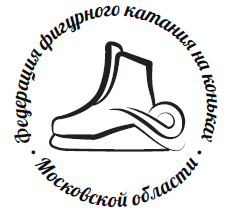 